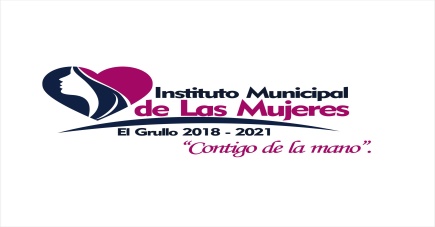 AGENDA DE FEBRERO 2020LUNES A VIERNES DE 9:00 AM A 3:00 PM Asesoría jurídica, consultas de psicología y nutriciónPERSONAS ATENDIDAS AREA PSICOLOGIA 1: 27 PERSONAS EN TOTALPERSONAS ATENDIDAS AREA PSICOLOGIA 2: 19 PERSONAS ATENDIDASPERSONAS ATENDIDAS AREA NUTRICION: 23   PERSONAS EN TOTALPERSONAS ATENDIDAS AREA JURIDICA: 45 PERSONAS EN TOTALJUEVES 06:* Asistencia de la contadora del instituto a capacitación ASEJ en la ciudad de Guadalajara, con el tema: SISTEMA INFORMATICO ESTATAL DE AUDITORIA ( SIEA)VIERNES 07:* Asistencia de la directora del instituto a la reunión ordinaria del comité municipal de salud, en e aula de usos múltiples.* Reunión de la directora con la presidenta municipal sobre organización del foro para mujeres.MARTES 11:* Reunión de la directora con el director de comunicación social sobre tema de publicidad, invitaciones, convocatoria del foro de mujeres.JUEVES 13:*  Visita de parte de nutriólogas y directora al preescolar GABILONDO SOLER de El Grullo, con el tema HUERTO ORGANICO, se dio una mini charla sobre habito saludables a niñas, niños y personal que labora en la institución y se explico como se iba a llevar a cabo el huerto.VIERNES 14:* Reunión interna para ultimar detalles para el inicio del PROYECTO DE PREVENCION PARA JOVENES DE SECUNDARIA.* Stan informativo y se pegaron tabloides con información del instituto. LUNES 17:* Charla en telesecundaria del AGUACATE con el tema VIOLENCIA, TIPOS DE VIOLENCIA, todo esto dentro del PROYECTO DE PREVENCION PARA JOVENES DE SECUNDARIA.MARTES 18:* Inicio del PROYECTO DE PREVENCION PARA JOVENES DE SECUNDARIA, tanto en la cabecera municipal como en las comunidades, hoy fue el tema VIOLENCIA, TIPOS DE VIOLENCIA, el día de hoy en total se visitaron 5 escuelas secundarias.MIERCOLES 19:* Asistencia de parte de la directora a reunión al centro de salud para organizar actividades para la semana del MIGRANTE.* Reunión con el medico municipal Dr. Rene para organizar horarios para la visita a las secundarias.JUEVES 20:* Continuación del PROYECTO DE PREVENCION PARA JOVENES DE SECUNDARIA, tanto en la cabecera municipal como en las comunidades, hoy fue el tema VIOLENCIA EN EL NOVIAZGO, el día de hoy en total se visitaron 5 escuelas secundarias.VIERNES 21* Charla de parte de la psicóloga, nutrióloga y directora en el preescolar PABLO NERUDA, con el tema DIABETES Y COMO AFECTAN NUESTRAS EMOCIONES EN LAS ENFERMEDADES.* Charla de parte de las psicólogas del instituto en la escuela secundaria FORJA, con el tema VIOLENCIA, TIPOS DE VIOLENCIA. Todo esto dentro del proyecto de prevención para jóvenes de secundaria.LUNES 24:* Charla de parte de la directora en la secundaria del Aguacate con el tema VIOLENCIA EN EL NOVIAZGO. Todo esto dentro del proyecto de prevención para jóvenes de secundaria.* Participación de parte de la directora a los honores de la bandera a las 8.30am afuera del palacio municipal.MIERCOLES 26:* Charla de parte de las psicólogas del instituto en la escuela secundaria FORJA, con el tema VIOLENCIA EN EL NOVIAZGO. Todo esto dentro del proyecto de prevención para jóvenes de secundaria.JUEVES 27:* Asistencia de parte de la directora a VILLA DE PURIFICACION para la conformación de la red de mujeres, se llevaron a 6 personas más, delegados, delegadas y mujeres lideres de comunidades, reunión convocada por la SISEMH.VIERNES 28:* Entrevista en radio universidad sobre las actividades a realizar para la conmemoración de el día internacional de la mujer y sobre el día sin mujeres (09 mar)FECHAMUJERHOMBREFECHAMUJERHOMBRE06 FEB2024 FEB2007 FEB3026 FEB0110 FEB1127 FEB1111 FEB2228 FEB1012 FEB1013 FEB0114 FEB2017 FEB3119 FEB20FECHAMUJERHOMBREFECHAMUJERHOMBRE03 FEB0124 FEB1105 FEB1025 FEB3006 FEB1127 FEB2010 FEB2028 FEB2013 FEB1014 FEB3019 FEB1021 FEB10FECHAMUJERHOMBREFECHAMUJERHOMBRE05 FEB1006 FEB1011 FEB6012 FEB2019 FEB3021 FEB1024 FEB3025 FEB3026 FEB20FECHAMUJERHOMBREFECHAMUJERHOMBRE04 FEB1120 FEB1105 FEB2024 FEB5006 FEB2125 FEB2010 FEB1227 FEB2111 FEB1228 FEB1012 FEB2113 FEB2014 FEB1217 FEB3118 FEB3119 FEB21